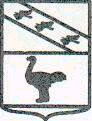 Администрация города ЛьговаКурской областиП О С Т А Н О В Л Е Н И Е от 27.03.2023г. № 403О проведении открытого конкурса по отбору управляющей организации для управления многоквартирным домомВ соответствии с требованиями Постановления Правительства РФ от 06 февраля 2006 г. №75 «О порядке проведения органом местного самоуправления открытого конкурса по отбору управляющей организации для управления многоквартирным домом» с изменениями и дополнениями от 18 июля 2007 г., 28 декабря 2011 г., 10 сентября 2012 г., 3 апреля, 11 июня, 10 сентября 2013 г., 26 марта 2014 г., 4 марта 2015 г., 14, 21 декабря 2018 г., руководствуясь Уставом МО «Город Льгов», Администрация города Льгова ПОСТАНОВЛЯЕТ: 1. Утвердить Извещение о проведении открытого конкурса по отбору управляющей организации для управления многоквартирным домом (Приложение № 1).2. Утвердить конкурсную документацию на проведение открытого конкурса по отбору управляющей организации для управления многоквартирным домом в МО «Город Льгов» (Приложение № 2).3. Разместить конкурсную документацию на сайте МО «Город Льгов» Курской области www.torgi.gov.ru одновременно с извещением о проведении конкурса.4. Разъяснить собственникам помещений в многоквартирном доме, в отношении которого объявлен конкурс, что в случае выбора ими самостоятельно способа управления многоквартирным домом, конкурс в отношении их дома не проводится.	5. Контроль за исполнением настоящего постановления возложить на первого заместителя Главы Администрации города Льгова Савенкова А.Е.И.о. Главы города Льгова                                                               А.Е. Савенков